When entering the grounds gates may be left unlocked; however, combination locks shall be placed on the gate post in a locked position (this is to provide security for the gate lock combination).When not in use the clubhouse doors from the patio and the sun room shall be locked.Storage trailer doors shall be locked when not attended.When leaving the grounds clubhouse doors & windows, storage trailer doors and all gates shall be closed and locked .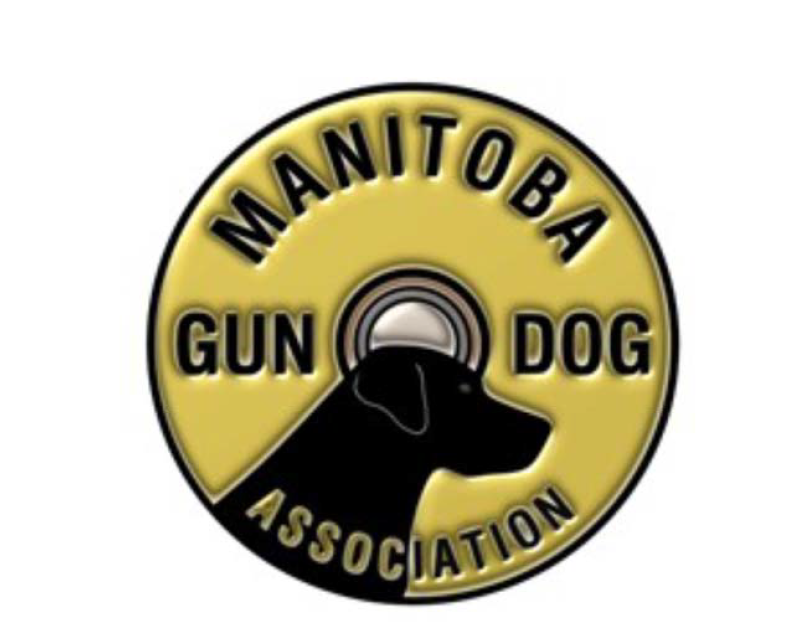 